                                             NEWSLETTER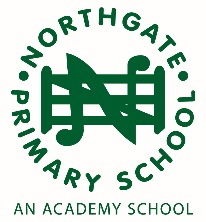 Dear Parents	9th December 2016Dates and information for the remainder of term:Monday 12th DecemberKS2 walk to pantomime at Rhodes Centre in the morning – please make sure your child has a suitable coat.  A drink and snack will be given to the children during the interval and we will be back in school for lunch.Tuesday, 13th DecemberYears 5 and 6 Choir walk to St Michaels for rehearsal – please make sure your child has a suitable coat.  Children to be picked up from the church at 3.00pm.Nursery, Reception and KS1 Xmas lunchKS2 need to bring in their own packed lunch to eat in their classrooms.7.00pm Years 5 and 6 Choir Carol Service at St MichaelsWednesday 14th DecemberKS2 Xmas lunchFoundation and KS1 to bring in their own packed lunch to eat in their classrooms.Thursday 15th DecemberNursery and Reception Activity DayAll KS2 walk to St Michaels Church for carol service – please make sure your child has a suitable coat and ensure that all children who bring in a packed lunch from home, bring this in a disposable bag as they will not be able to carry anything to the church.Children to be picked up from the church at 3.00pm. Any parents who need to collect siblings from Foundation or KS1 from school after the service, please be assured they will be kept in class until you arrive.Monday 19th DecemberChristmas Jumper Day – please could we ask for a small donation to be given to a local charity.KS1 Christmas Parties pm – further details will be sent home today in book bags.Tuesday 20th December2.00pm Entertainer in hall for Foundation children2.45pm Year 6 work sharingWednesday 21st DecemberEnd of Term – children to be picked up at 2.00pmClass 7 Cake SaleClass 7 would like to let you know that they raised a fantastic £128.00 for the RSPCA from their cake sale.  Thank you very much to Georgia, Rosie, Finlay, Violet, Rae, Poppy and Zoe.KS1 Christmas ConcertWell done to all the children, their performance was spectacular.  Thank you to all parents who came along and I hope you thoroughly enjoyed yourselves, the children certainly did.FoundationA big congratulations to all the children for their efforts in the Christmas show.  They all worked so hard and we are very proud of them.  Thank you for all your support with costumes and learning lines.On Tuesday, 13th December, we will be having a Christmas lunch for Reception children.On Wednesday, 14th December the rest of the school will be having their Christmas lunch, so on this day, all Reception children will need to bring in a packed lunch to eat in class.On Thursday, 15th December, we have our Christmas Activity Day in Reception.  Children can wear a Christmas item if they wish, e.g. a Christmas top or a Christmas headband.  This is optional, please do not feel under pressure to go out and buy something new for the day.Touch typingJust to inform parents of all children attending touch typing that there will be no more sessions until the New Year, starting on Tuesday 10th and Wednesday 11th January. Earlier in the week the office had a call to say someone had lost a pair of men’s leather gloves.  These have now been handed in and are in the school office.NEW TUESDAY YOGA CLASS STARTING IN JANURAY AT NORTHGATEKarmaspace Yoga brings Iyengar yoga to Northgate School on Tuesday evenings 7pm - 8.30pm from 11 January 2017.  The classes are authentic traditional yoga class taught by highly trained, experienced teacher and student of yoga Adrienne Bagnall. Classes cover asana, pranayama, restorative, meditation and relaxation. Yoga is a way of life that goes far beyond just fitness, it can help you calm and balance the body and mind and helps to maintain a peaceful and healthy life style. Classes are safe for all levels. Iyengar yoga is the most widely practised form of yoga in the world.To find out more or book your place phone 07970 841999 or visit http://www.karmaspaceyoga.com/L HotsonHeadteacher